Ш У Ö МП О С Т А Н О В Л Е Н И Еот  09 июня 2018 года                                                                    №  14гп. Усогорск, Удорского районаРеспублика КомиО завершении отопительного сезона 2017-2018 годовна территории МО ГП «Усогорск» по станции Кослан и отключения    горячего водоснабжения в п.Усогорск	Руководствуясь Федеральным законом от 06.10.2003г. №131-ФЗ «ОБ общих принципах организации местного самоуправления в Российской Федерации», Федеральным законом от 27.07.2010г. №190-ФЗ «О теплоснабжении», в соответствии с пунктом 5 Правил предоставления коммунальных услуг, собственникам и пользователям помещений в многоквартирных домах и жилых домов, утв. Постановлением Правительства РФ от 06.05.2011 №351 «О предоставлении коммунальных услуг собственникам и пользователям помещений в многократных домах и жилых домов», и необходимости начала работ по подготовке к зиме 2018-2019г.г.,ПОСТАНОВЛЯЮ:Завершить полностью отопительный период на территории МО ГП «Усогорск» с 13июня 2018 года по станции Кослан и промкотельной (горячее водоснабжение) в п.Усогорск; отключение производить согласно утвержденному «Графику отключения отопления» муниципального жилищного фонда, объектов соцкультбыта, многоквартирных жилых домов по ст.Кослан, горячего водоснабжения в п.Усогорск и ст.Кослан. Рекомендовать Удорскому филиалу АО «Коми тепловая компания» (руководитель Пашнин С.В.), имеющему  в собственности, хозяйственном ведении и обслуживании системы теплоснабжения и горячего водоснабжения, обеспечить выполнение всех регламентных работ в соответствии с нормативными требованиями по технической эксплуатации и подготовке систем теплоснабжения и горячего водоснабжения к работе в осенне-зимний период 2018-2019 годов.Всем муниципальным учреждениям независимо от форм собственности, расположенным на территории МО ГП «Усогорск» в срок до 05 июля 2018 года разработать планы-мероприятия и подекадные графики выполнения по подготовке учреждений, предприятий и зданий к новому отопительному сезону 2018-2019 годов.Управляющим компаниям на территории МО ГП «Усогорск»: - ООО «Жилстрой» (руководитель Моргачев С.И.), - ООО «Светлый город» (руководитель Рыжакова Л.А.). в срок до 05 июля 2018г. подготовить планы работ по подготовке многоквартирных домов (МКД)  к новому отопительному сезону 2018-2019 годов, планы работ по текущему ремонту по каждому МКД и графики выполнения работ.Планы работ и графики, указанные в п.3 и п.4, предоставить в администрацию МО ГП «Усогорск» в срок до 05 июля 2018 года.  Настоящее Постановление подлежит обнародованию и размещению на официальном сайте администрации МО ГП «Усогорск».Контроль за исполнением настоящего постановления возложить на руководителя администрации МО ГП «Усогорск» Кузнецова И.М..Глава МО ГП Усогорск –Председатель Совета поселения                                                          Б. Н. Немчинов«Усогорск» каровмÖдчÖминлÖнмуниципальнÖй юконсаюралысь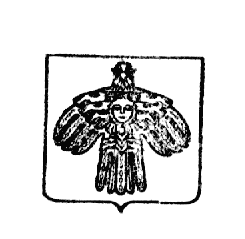 Глава муниципального образования городского поселения «Усогорск»